INFORME AGOSTO 2021ADMINISTRACION 2018-2021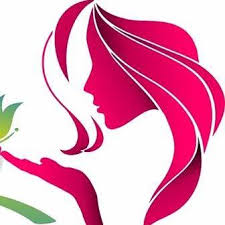 IMMTTUXCUECA JALISCOADMINISTRACIÓN 2018 - 2021ACTIVIDADES  REALIZADAS:AGOSTO 2021REGISTRÓ DE VACUNA EN PLATAFORMA DIGITALEn la IMMT Durante la semana del 09 al 13 de agosto apoyó al Sistema de vacunación en todo lo necesario (tramitación de CURP, recibo de luz y su registro por expediente-usuario) dosis 2; así mismo llevar a cabo de lo mejor posible la aplicación de vacuna a personas de 40 a 49 años de edad en el cual se atendieron personas de las siete localidades del municipio de Tuxcueca.Durante el mes de Agosto se asistió a capacitaciones para los proyectos del programa: Fuerza Mujeres. Derivado de lo anterior se crearon y emitieron a la plataforma digital SISEMH, 45 expedientes como propuesta año 2021 para la obtención del recurso dirigido al Emprendimiento y/o Ampliación de Negocios programa a fondo perdido encaminado a mujeres con algún tipo de vulnerabilidad. Las mujeres que participaron en total 45 resultaron beneficiadas para acceder al recurso público y desarrollo de sus proyectos productivos que asimismo promuevan la igualdad y prevención de violencias de género en el municipio de Tuxcueca.Atendiendo, con las medidas de sanidad pertinentes aproximadamente a 45 mujeres de Tuxcueca dando prioridad a las mujeres de nuestro municipio que viven con mayor brecha de participación económica entre mujeres y hombres, jefas de familia, trabajadoras del hogar, así como las mujeres que solicitaron el apoyo con el objetivo de auto emplearse.TRANSPARENCIAEn el tema transparencia como cada mes se atienden solicitudes en tiempo y fecha con la finalidad de dar respuesta a inquietudes de las personas que así lo requieren de esta forma dar cumplimiento con el Artículos 4, 9 y 15 de la Constitución Política de lo Estados Unidos Mexicanos, los artículos 78, 79 y 80, Fracción III, de la Ley de Transparencia y Acceso a la Información Pública del Estado de Jalisco y sus municipios.IGUALDAD DE GÉNEROLa Igualdad de Género está en el centro mismo de los derechos humanos y los valores de las Naciones Unidas. Un principio fundamental de la Carta de las Naciones Unidas. Un principio fundamental de la Carta de las Naciones Unidas, aprobada por los dirigentes del mundo en 1945, es “derechos iguales para hombres y mujeres” y la protección y el fomento de los derechos humanos de las mujeres como responsabilidad de todos los Estados. En el tema de igualdad de género y violencia contra las mujeres usuarias de la Instancia Municipal de las Mujeres de Tuxcueca día a día se brinda atención integral  por medio de canalización  según se requiera (psicológica, jurídica, etc.), a mujeres y sus hijos en riesgo por violencia intrafamiliar, se atendió de manera personalizada, los problemas de violencia de género a las mujeres que así lo requirieron en la IMMT. TUXCUECA: SEDE PROGRAMA FUERZA MUJERES 2021Uno de nuestros grandes retos; ya que se realizó con gran éxito la ruta intermunicipal donde se llevaron a cabo las siguientes actividades del programa Fuerza Mujeres de las 45 beneficiarias de nuestro municipio.1. Entrega de tabletas a las beneficiarias faltantes del Programa Fuerza Mujeres 2020.2. Entrega de tabletas y distintivos a las beneficiarias de la modalidad A, esquema 1 del programa Fuerza Mujeres del 2021.3. Firma de recibo del apoyo en especie que consiste en “acceso al programa de capacitación en línea” y entrega de distintivo para las beneficiarias de la modalidad A, esquema 2 del programa Fuerza Mujeres 2021.Atendiendo, con las medidas de sanidad pertinentes aproximadamente a 45 mujeres de Tuxcueca dando prioridad a las mujeres de nuestro municipio que viven con mayor brecha de participación económica entre mujeres y hombres, jefas de familia, trabajadoras del hogar, así como las mujeres que solicitaron el apoyo con el objetivo de auto emplearse.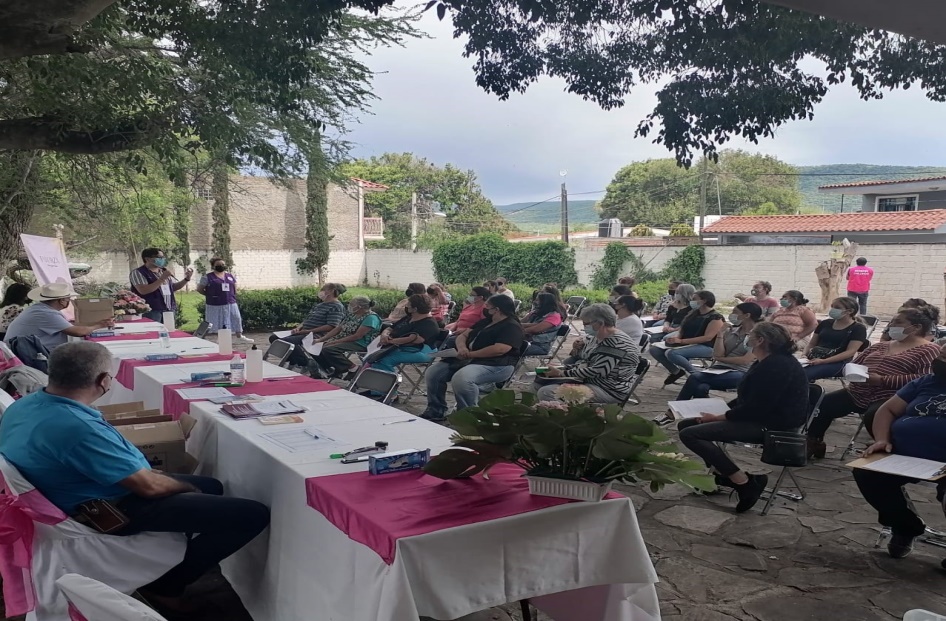 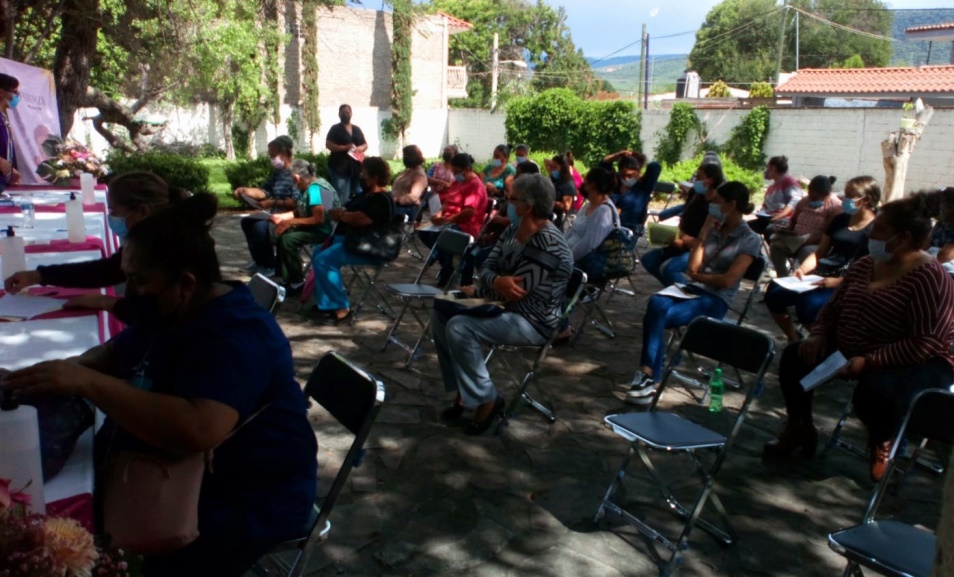 